Whole Life Design Safety SharesRelevance:RTB 26: 2. Digitally Capturing and Sharing InformationCapturing and Cascading Lessons Learnt and Good PracticeThe Principal Designers Working Group have identified several Lessons Learnt and Good Practice examples available to all in the industry on the Highways Safety Hub website.  http://www.highwayssafetyhub.com/whole-life-safety.htmlPrevious work done – WLD sub-forumtemplate produced and some examples.simple,added links to other info rather than complicate. aligned to MCHW and Highways assets 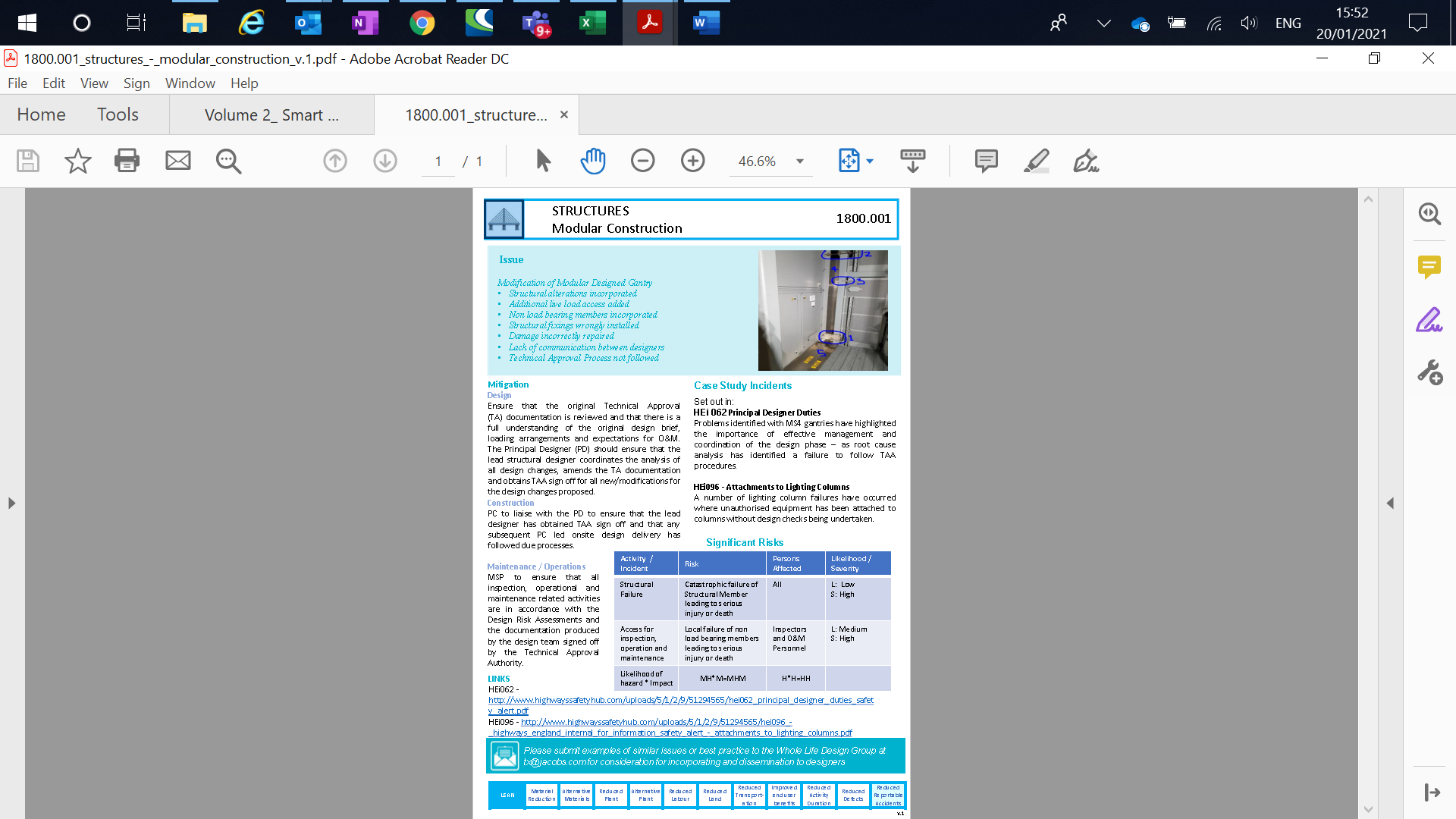 Moving forwardWant to use what has already been created rather than reinventing however welcome to enhancementsSafety Shares should align with and visually enhance GG 304 or identify update for GG 304 Establish a sub-site to find the sheets faster, check other PD sub-folders for existing sharesEmbed meta data to align to global asset referenced (ISO 19650) and PAS1192: part 6Set up review of the past working group data and other maintenance feedback to develop Safety shares for all asset typesDevelop programme to get pages developed.Reviews to check alignment with RTB 26: MonitorMitigations have achieved a reduction of risk to as low as is reasonably practicable.Mitigations are practical and that the measures identified are within the remit of the designers to deliverMeasures contained within Table E of the Nationally Applicable Annex to GG304 have been adopted where relevant or aligned to them. If new then feedback to national group.Information on residual risks is useful, relevant, proportionate and has been effectively communicated.Looking for volunteers to help develop or reviewAny questions 